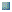 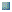 Τεχνικές Γρήγορης Χαλάρωσης (Quick Relaxation Techniques)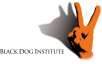 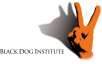 Διαφορετικές τεχνικές χαλάρωσης απευθύνονται σε διαφορετικά άτομα. Δοκιμάστε κάθε τεχνική, βαθμολογήστε με άριστα το 10 και μετά διαλέξτε την/τις κατάλληλη(-ες) για σας. GP Notes: Quick Relaxation TechniquesBackground Notes for Prescribers Relaxation has been described as ‘a state of consciousness characterised by feelings of peace and release from tension, anxiety and fear’. The term is usually taken to mean either lack of muscle tension or lack of inner ‘mental tension’.Early relaxation techniques often involved progressive muscle relaxation with attentionto breathing, such as Jacobsen’s progressive relaxation, first described in the late1930s.It is now recognised that there is a myriad of techniques to suit different personality types and problems.  Some people also encounter problems with ‘letting go’ and can become panicky when they try and relax.  This needs to be discussed and a different type of relaxation technique considered.It is helpful to find out what happens to the individual when they are tense:How does he/she know they are tense?What happens first? What next?What helps? What doesn’t?Have they had problems with previous attempts at relaxation.It is also helpful to know the individual’s style: Do they like to picture things?  Read things? Listen to things? Do something?Σφίξιμο σε ολο το σώμαΚλίμακα του 10Σφίξτε τα πάντα στο σώμα σας και μείνετε σ’ αυτήν τη στάση. Κρατήστε τη στάση αυτή για όσο μπορείτε χωρίς να νιώθετε πόνο.Χαλαρώστε αργά και νιώστε το σφίξιμο να αφήνει σταδιακά το σώμα σας. Επαναλάβετε τρεις φορές.Φανταστείτε τον αέρα σαν ένα σύννεφοΚλίμακα του 10Ελευθερώστε τη φαντασία σας και συγκεντρωθείτε στην αναπνοή σας.Καθώς η αναπνοή σας γίνεται ήρεμη και ομαλή, φανταστείτε ότι ο αέρας έρχεται σε σας σαν ένα σύννεφο:Σας γεμίζει και βγαίνει έξω.Μπορείτε να φανταστείτε το σύννεφο με ένα συγκεκριμένο χρώμα.Διαλέξτε ένα σημείοΚλίμακα του 10Με κεφάλι και σώμα χαλαρωμένα, διαλέξτε ένα σημείο για να  (με τα μάτια ανοιχτά προς αυτό).Όταν είστε έτοιμοι, μετρήστε 5 αναπνοές αντίστροφα: με κάθε αναπνοή αφήστε τα μάτια σας να κλείσουν σταδιακά.Συγκεντρωθείτε στην αναπνοή σας.Όταν φθάσετε στο 1, τα μάτια σας θα κλείσουν. Δωστε προσοχη στην αίσθηση χαλάρωσης.  Μετρήστε δέκα αναπνοές αντίστροφαΚλίμακα του 10Μείνετε αδρανείς και απαθείς, μετρώντας σε κάθε αναπνοή αργά από το 10 ως το 1, Με κάθε μέτρημα, αφήστε τον εαυτό σας να νιώσει πιο βαρύς και χαλαρωμένος.Με κάθε εκπνοή, αφήστε το σφίξιμο να απομακρυνθεί από το σώμα σας.Μεταμορφώσεις: επιλέξτε μία που λειτουργεί ή φτιάξτε τη δική σαςΚλίμακα του 10Όταν σκέφτεστε εικόνες όπως....	Φανταστείτε....Σχοινιά δεμένα σφιχτά		Τα δεμένα σχοινιά να λύνονταιΑίσθημα κρύου, δριμύ αέρα		Τον κρύο αέρα να γίνεται θερμός και ήπιοςΣκληρό, κρύο κερί		Το κερί να μαλακώνει και να λυώνειΤεντωμένοι, κόκκινοι μύες		Τους κόκκινους μύες να χαλαρώνουν ή να                                                                           είναι λιγότερο κόκκινοιΕπιβεβαίωση: επιλέξτε κάτι που λειτουργεί ή φτιάξτε κάτι δικό σαςΚλίμακα του 10Αναπνεύστε βαθιά και αργά…		Η δυσφορία θα περάσει….. αφήστε την να φύγειΑφήστε την ένταση να απομακρυνθεί…		Έχω τη δύναμη να το διαχειριστώ.Είμαι ήρεμος & χαλαρός, έτοιμος για τα πάντα		Χαλαρώστε το σαγόνι, κατεβάστε τους τους ώμους